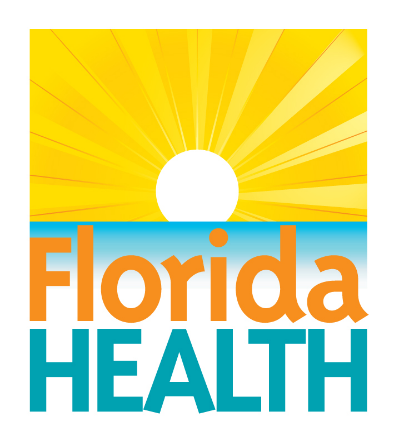 FloridaTrauma RegistryManualData Dictionary2016 EditionJanuary 1, 2016Document ContentsDocument Contents	2Dictionary Overview	3Dictionary Design	3Field Contents	3Required Fields	3TQIP Fields	5Reporting Requirements	6Reporting Overview	6Inclusion Criteria	6Submission Details	8Registry Conventions	9Error Levels	9Null Values	9Definitions	11Demographic Information	13DF_01  Local Trauma Registry Number	15DF_02  Event Specific Patient Tracking Number (ESPTN)	16DF_03  Social Security Number	17DF_04  First Name	18DF_05  Middle Name	19DF_06  Last Name	20DF_07  Medical Record Number	21Referring Hospital Information	22RF_01  Referring Hospital ID	23RF_02  Referring Hospital Arrival Date	24RF_03  Referring Hospital Arrival Time	25RF_04  Referring Hospital Discharge Date	26RF_05  Referring Hospital Discharge Time	27Emergency Department Information	28EDF_01  Trauma Alert Type	29EDF_02  Trauma Team Activation Level	30EDF_03  Trauma Team Activation Date	31EDF_04  Trauma Team Activation Time	32EDF_05  Trauma Specialist Type	33EDF_06  Trauma Specialist Called Date	34EDF_07  Trauma Specialist Called Time	35EDF_08  Trauma Specialist Arrival Date	36EDF_09  Trauma Specialist Arrival Time	37END OF DOCUMENT	38Change Log	39Dictionary OverviewWelcome to the Florida Department of Health's Trauma Registry Manual Data Dictionary 2016 Edition.  This manual serves as the data submission requirements for the Florida Trauma Registry referred to as Florida Trauma Data Standard (FTDS).Dictionary DesignThe FTDS is designed as a supplement to the National Trauma Data Standard, (NTDS), published by the American College of Surgeons, National Trauma Data Bank and can be found at:  http://www.ntdsdictionary.org/dataElements/datasetDictionary.html. All verified and provisional trauma centers shall submit data in accordance with the FTDS and NTDS. The parameters and edit checks described in the NTDS remain in effect unless noted differently within this manual.Field ContentsIn both the NTDS and the FTDS, a field can be “non-blank” in one of two ways – it can contain a Field Data Value (FDV), or it can have a Common Null Value (CNV).  For example, a Field Data Value that might be contained in the field O_03 Hospital Discharge Date would be “2013-04-05”.  But if the patient was not discharged from the hospital (e.g. the patient died in the ED), the field will instead have a Common Null Value of “Not Applicable”.A field cannot contain a Field Data Value and have a Common Null Value at the same time.  This is because the two Common Null Values – (1) Not Applicable, and (2) Not Known/Not Recorded – are meant to serve as a “reason” for the lack of a Field Data Value in the element.A field is described as “valued” (or “completed”) when it contains a Field Data Value.  A field is described as “non-blank” when it either contains a Field Data Value or has one of the Common Null Values.  A field is described as “blank” (or “empty”) when it neither contains a Field Data Value or has a Common Null Value, or is just simply absent from the submission file.Required FieldsA “required” field is a field that can potentially cause a record rejection if it is blank or does not contain an appropriate value– i.e. it does not contain a valid FDV or have a CNV as prescribed.*Note that in the NTDS, each page describing a field has an attribute entry listed as “Required in NTDS“ – or sometimes “Required in XSD” – and this attribute is marked as “Yes” for every field in the dictionary.  This requirement information is distinct from the required fields as described in this dictionary.The table below lists the fields in both NTDS and FTDS which are required to be “non-blank” in a trauma data submission.  The first column in the table lists the field names.  The second column denotes which type of data is required – either a Field Data Value (FDV), or a Common Null Values (CNV), as specified by each data element’s requirementsTQIP FieldsProvisional and verified trauma centers must submit all the Trauma Quality Improvement Program (TQIP) fields listed in the NTDS to the Department and all verified trauma centers must maintain participation in the American College of Surgeons Trauma Quality Improvement Program as per Rule 64J-2.006.  (See the NTDS for more TQIP information).  Reporting Requirements Reporting OverviewFlorida verified and provisional trauma centers are required to submit data to the Department. Trauma Centers must submit data on a quarterly basis.  However, data may be submitted more frequently (i.e. daily, weekly, or monthly). The submission must be through the web at www.fltraumaregistry.com. The data file(s) submitted shall contain (in total) the data for all trauma cases meeting inclusion criteria which were discharged during that quarter. All submitted data files received by the Department are imported and stored within the NGTR. Inclusion CriteriaThe FTDS uses inclusion criteria that are similar to that of the NTDS. The FTDS incorporates the criteria of trauma alert as an automatic inclusion into the FTDS and defines trauma admission that are to be included.  (Trauma Admission is defined in the definition section.). For records that indicate a trauma alert, the Department will disregard NTDS edit checks 6903 (8703 for ICD-10). All of NTDS rules are enforced when the Department sends the data to the National Trauma Data Bank (NTDB).Submission DetailsAll data shall be submitted electronically to the Department at the www.fltraumaregistry.com web site.Accounts to submit data are set up for each Florida verified or provisional trauma center by the Florida Department of Health as part of the trauma center application and approval process.Data verification:  Data reported to the NGTR must be verified (checked for completeness and accuracy) by the reporting trauma center before submitting to the Department.   Data may be submitted on a daily, weekly, monthly, or quarterly basis.  Records of patients, sorted by the date of a death or discharge from the hospital/trauma center must be validated and submitted to the Department by the final due dates as listed below:Data submitted to the Department must be a valid record in order to be used in the determination of a hospital’s trauma caseload volume.  The data dictionary section of this manual and that of the NTDB details the field requirements of each data element and what values are accepted.Suggested  naming convention: Hospital ID_Reporting-Period(Q1, Q2, Jan) _date (MM/DD/YY) (add _resubmission for files being resubmitted).  The NGTR will only allow 50 characters in the file name including spaces, special characters and the .XML extension.  The Department will only accept data in an XML file format based upon the NGTR XML Schema Definition derived from this data dictionary. Records may not be submitted in another format or medium.File Acceptance: Must be the appropriate XML schema and in the acceptable format. Files that cannot be recognized as a valid format will not be processed and will not receive a submission report. In this case, the submitting hospital will receive notification from Department staff that a problem occurred in processing the submission.  The problem will need to be corrected and the file resubmitted no later than the final due date for that quarter.Record Acceptance: Records that contain Level 1 or Level 2 errors will cause that record to be rejected. The Trauma Center will be required to correct these errors and resubmit to the NGTR for that record to be loaded into the database.  An individual record may not have any Level 3 errors and no more than 14 Level 4 errors.  A report with details on records containing any errors will be returned to the hospital.  Errors in a record will need to be corrected and resubmitted by the final submission due date to be considered as valid. Records that are in excess of either of the Level 3 or 4 error thresholds or submitted past the final submission due date may not be included in the trauma caseload volume and may not be used for the purposes of reporting.The Department may audit (by site visit, desk audit or through an agent) a trauma center’s medical records at any time.The Department may submit the NTDS and Trauma Quality Improvement Program (TQIP) fields to the American College of Surgeons (ACS) for all trauma centers.  The Department may submit data to ACS in accordance with the Florida quarterly submission schedule and will include the appropriate records for the NTDB’s “call for data period” that has been submitted and validated to the NGTR.  Please note that submission dates of ACS and Florida may be represented differently in reporting. It is the responsibility of the reporting trauma center to correct any reporting errors and resubmit the data. The deadline for all trauma center resubmissions for consideration in the trauma caseload volume is the final quarterly submission due date.  Any data submitted after the final submission due date will be kept for reporting purposes but may not contribute to the trauma caseload volume.When files are resubmitted, the NGTR will verify if a record already exists.  If the record has previously been submitted, the newly submitted file will overwrite the previous submission.  It is recommended that only flagged records be resubmitted to prevent overwriting a valid record with incorrect data.Extension Requests Extensions to the final submission due dates in the FTDS may be granted by the Department for a maximum of 30 days from the final submission due date.  A written request signed by the hospital’s chief executive officer (or designee) and trauma medical director must be received by the Department 30 days prior to the final submission due date (scanned image sent via email acceptable). These requests may be mailed to: Bureau of Emergency Medical Oversight, 4052 Bald Cypress Way Bin A-22 Tallahassee, FL 32399 or by email to Trauma.Registry@flhealth.gov.Extension requests are only granted for unforeseen factors beyond the control of the reporting facility. These factors must be specified in the written request for the extension along with documentation of efforts undertaken to meet the submission requirements. Staff vacations, maternity leave, a failure to appropriately plan out a timeframe of a software upgrade are not considered “unforeseen” requests. Extensions must be approved by the Department and will not be granted verbally. Please note an extension may cause Department to miss the National data submission deadline to ACS (for the individual hospital) and therefore will affect ACS’s reporting for that hospital.Registry ConventionsError LevelsAny errors generated as a result of a failure to meet the condition defined within a business rule will reference the rule id, the data element, the level of the error, and the business rule description. Error: <Business Rule Reference> <Data Element> <Level> <Description>Where Level is defined as: Level 1:  Reject –Format/schema – any element that does not conform to the rules of the XSD.  That is, these are errors that arise from XML data that cannot be parsed or would otherwise not be legal XML file.  Some errors in this Level do not have a Rule ID – for example: illegal tag, commingling of null values and actual data, out of range errors, etc.Level 2:  Reject – Inclusion criteria and/or critical to analyses – this level affects the fields needed to determine if the record meets the inclusion criteria for FTDS or are required for critical analyses.Additional levels are defined for each data element in the Business Rules tableLevel 3:  Flag – Major Data ErrorLevel 4:  Flag – Minor Data Error Null ValuesFor any collection of data to be of value and reliably represent what was intended, a strong commitment must be made to ensure the correct documentation of incomplete data.  In situations where a field data value is not known or appropriate for the data element, common null values must be used in accordance with the FTDS and NTDS.[1] Not Applicable: This null value code applies if, at the time of patient care documentation, the information requested was “Not Applicable” to the patient, the hospitalization or the patient care event.  For example, variables documenting EMS care would be “Not Applicable” if a patient self-transports to the hospital.[2] Not Known/Not Recorded: This null value applies if, at the time of patient care documentation, information was “Not Known” (to the patient, family, health care provider) or no value for the element was recorded for the patient.  This documents that there was an attempt to obtain information but it was unknown by all parties or the information was missing at the time of documentation.  For example, injury date and time may be documented in the hospital patient care report as “Unknown”. Another example, Not Known/Not Recorded should also be coded when documentation was expected, but none was provided (i.e., no EMS run sheet in the hospital record for patient transported by EMS).Definitions ACS NTDB National Trauma Data Standard: Data Dictionary 2016 Admissions (“NTDS”) – A manual that is developed by the American College of Surgeons (ACS) in order to create a standardized national trauma database. This manual is incorporated into Florida Administrative Rule by reference.  American College of Surgeons (“ACS”) - Nationally recognized scientific association of surgeons that improve the quality of care for the surgical patient by setting high standards for surgical education and practice. Business Rule – A condition used to identify a data error.  The business rule will have an associated Rule ID.  The term “edit checks” is used by the NTDS and can be used interchangeably. Data Element – Single category of information reported in a given trauma record that contains field values or other related points of data.Department – The Department of Health Field Value – The data entered into a data element  Florida Trauma Registry Manual, Data Dictionary 2016 Edition (“FTDS”) – A manual that is developed by the Department to act as a supplement to the NTDS. This manual identifies the requirements of the FTDS and state specific administrative components not covered by the NTDS. This manual is incorporated into Florida Administrative Rule by reference. Next Generation Trauma Registry (“NGTR”) – The electronic data collection and reporting system used by the Department to obtain records from provisional/verified trauma centers and acute care hospitals.    Transfer – Trauma patient that was transported to/from another hospital/trauma center by EMS, Air Ambulance, or other transport designed for trauma patients. Trauma Admission (“Admission”) - Trauma patient admitted as an inpatient, per physician’s orders, as a result of traumatic injuries and the patient’s ED/Hospital Arrival Time and Hospital Discharged Time meets a 2-Midnight Threshold.Trauma Caseload Volume – As defined in 395.4001(13) Florida Statues, “Trauma caseload volume” means the number of trauma patients reported by individual trauma centers to the Trauma Registry and validated by the Department. Trauma Patient – A patient that meets the inclusion criteria of the FTDS.Trauma Patient Discharge (“Discharge”) – The date/time the patient stopped receiving trauma services. This would include the date/time of the official written order from the physician for the patient to be discharged from the hospital, transferred to hospice (in or out of the hospital), transferred to rehabilitation (in or out of hospital), or the date/time the patient is transferred to a service that requires a new hospital account.Trauma Record – A collection of data elements that provide an account of each episode where a trauma patient received trauma services.Trauma Record File (“File”) – A trauma record or a combination of trauma records that represent the treatment that was provided to a patient(s) meeting Florida inclusion criteria and submitted to the Department.  Trauma Service - Trauma service represents the primary structure for providing care for trauma patients. The service includes personnel and other resources necessary to ensure the appropriate and efficient provision of care.  Valid Record (“Valid”) – A trauma record that meets Department standards for timeliness, completeness, and has not exceeded the error threshold for a given record. XML Schema Definition (“XSD”) – A document that specifies how to formally describe the elements in an Extensible Markup Language (XML). The XSD is used by NGTR to verify the data in a file. The current XSD is the FLTDS_2016.XSD Version 1.0 and is incorporated into rule by reference.  Additional Florida Validation RulesDemographic InformationReferring Hospital InformationEmergency Department InformationEND OF DOCUMENTChange LogRequiredFieldsRequired ValueD_07 Date of BirthFDV or CNVD_08 Age (IF D_07 Date of Birth has CNV of NK or is “less than 24 hours”)FDV or CNVD_09 Age Units (IF D_07 Date of Birth has CNV of NK or is “less than 24 hours”)FDV or CNVD_10 RaceFDV or CNVD_12 SexFDV or CNVDF_01 Local Trauma Registry NumberFDVDF_02 Event Specific Patient Tracking NumberFDV or CNVDF_03 Social Security NumberFDVDF_04 First NameFDV or CNVDF_06 Last NameFDV or CNVDF_07 Medical Record NumberFDVI_01 Injury Incident DateFDV or CNVI_02 Injury Incident TimeFDV or CNVI_06 ICD-9 Primary E-Code OR I_07 ICD-10 Primary E-CodeFDV or CNVI_08 ICD-9 Location E-Code OR I_09 ICD-10 Location E-CodeFDV or CNVI_12 Incident Location Zip Code OR (I_13 Incident Country AND I_14 Incident State AND I_16 Incident City)FDV or CNVP_01 EMS Dispatch Date (IF P_07 Transport Mode does not = “4-POV, 5-Police or 6-Other”)FDV or CNVP_02 EMS Dispatch Time (IF P_07 Transport Mode does not = “4-POV, 5-Police or 6-Other”)FDV or CNVP_05 EMS Departure Date (IF P_07 Transport Mode does not = “4-POV, 5-Police or 6-Other”)FDV or CNVP_06 EMS Departure Time (IF P_07 Transport Mode does not = “4-POV, 5-Police or 6-Other”)FDV or CNVP_17 Inter-Facility TransferFDVRF_01 Referring Hospital ID (IF P_17 Inter-Facility Transfer = “1 Yes”)FDV or CNVRF_02 Referring Hospital Arrival Date (IF P_17 Inter-Facility Transfer = “1 Yes”)FDV or CNVRF_03 Referring Hospital Arrival Time (IF P_17 Inter-Facility Transfer = “1 Yes”)FDV or CNVRF_04 Referring Hospital Departure Date (IF P_17 Inter-Facility Transfer = “1 Yes”)FDV or CNVRF_05 Referring Hospital Departure Time (IF P_17 Inter-Facility Transfer = “1 Yes”)FDV or CNVED_01 ED/Hospital Arrival DateFDVED_03 Initial ED/Hospital Systolic Blood PressureFDV or CNVED_04 Initial ED/Hospital Pulse RateFDV or CNVED_06 Initial ED/Hospital Respiratory RateFDV or CNVED_07 Initial ED/Hospital Respiratory AssistanceFDV or CNVED_14 Initial GCS Assessment QualifiersFDV or CNVED_15 Initial ED/Hospital HeightFDV or CNVED_16 Initial ED/Hospital WeightFDV or CNVED_19 ED Discharge DispositionFDV or CNVED_20 Signs of LifeFDVEDF_01 Trauma Alert TypeFDVEDF_02 Trauma Team Activation LevelFDVEDF_03 Trauma Team Activation Date (IF EDF_02 Trauma Team Activation Level = “1”, ”2”, or ”3”)FDV or CNVEDF_04 Trauma Team Activation Time (IF EDF_02 Trauma Team Activation Level = “1”, ”2”, or ”3”)FDV or CNVEDF_05 Trauma Specialist Type (IF EDF_02 Trauma Team Activation Level = “1”, ”2”, or ”3”)FDV or CNVEDF_06 Trauma Specialist Called Date (IF EDF_02 Trauma Team Activation Level = “1”, ”2”, or ”3”)FDV or CNVEDF_07 Trauma Specialist Called Time (IF EDF_02 Trauma Team Activation Level = “1”, ”2”, or ”3”)FDV or CNVEDF_08 Trauma Specialist Arrival Date (IF EDF_02 Trauma Team Activation Level = “1”, ”2”, or ”3”)FDV or CNVEDF_09 Trauma Specialist Arrival Time (IF EDF_02 Trauma Team Activation Level = “1”, ”2”, or ”3”)FDV or CNVDG_01 Co-Morbid ConditionsFDV or CNVDG_02 ICD-9 Injury Diagnoses OR DG_03 ICD-10 Injury DiagnosesFDVO_01 Total ICU Length of StayFDV or CNVO_03 Hospital Discharge DateFDV or CNVO_05 Hospital Discharge DispositionFDV or CNVQ_01 Hospital ComplicationsFDV or CNVRequired FieldsRequired FieldsRequired ValuePM_01Highest GCS TotalFDV or CNVPM_02GCS Motor Component of Highest GCS TotalFDV or CNVPM_03GCS Assessment Qualifier Component of Highest GCS TotalFDV or CNVPM_04Initial ED/Hospital Pupillary ResponseFDV or CNVPM_05Midline ShiftFDV or CNVPM_06Cerebral MonitorFDV or CNVPM_07Cerebral Monitor DateFDV or CNVPM_08Cerebral Monitor TimeFDV or CNVPM_09Venous Thromboembolism Prophylaxis TypeFDV or NKPM_10Venous Thromboembolism Prophylaxis DateFDV or CNVPM_11Venous Thromboembolism Prophylaxis TimeFDV or CNVPM_12Transfusion Blood (4 Hours)FDVPM_13Transfusion Blood (24 Hours)FDV or CNVPM_14Transfusion Blood MeasurementFDV or CNVPM_15Transfusion Blood ConversionFDV or CNVPM_16Transfusion Plasma (4 Hours)FDV or CNVPM_17Transfusion Plasma (24 Hours)FDV or CNVPM_18Transfusion Plasma MeasurementFDV or CNVPM_19Transfusion Plasma ConversionFDV or CNVPM_20Transfusion Platelets (4 Hours)FDV or CNVPM_21Transfusion Platelets (24 Hours)FDV or CNVPM_22Transfusion Platelets MeasurementFDV or CNVPM_23Transfusion Platelets ConversionFDV or CNVPM_24Cryoprecipitate (4 Hours)FDV or CNVPM_25Cryoprecipitate (24 Hours)FDV or NKRequired FieldsRequired FieldsRequired ValuePM_26Cryoprecipitate MeasurementFDV or CNVPM_27Cryoprecipitate ConversionFDV or CNVPM_28Lowest ED SBPFDV or CNVPM_29AngiographyFDV or CNVPM_30Embolization SiteFDV or CNVPM_31Angiography Date FDV or NKPM_32Angiography TimeFDV or NKPM_33Surgery For Hemorrhage Control TypeFDV or CNVPM_34Surgery For Hemorrhage Control DateFDV or CNVPM_35Surgery For Hemorrhage Control TimeFDV or CNVPM_36Withdrawal Of CareFDV or CNVPM_37Withdrawal Of Care DateFDV or CNVPM_38Withdrawal Of Care TimeFDV or CNVReportingQuarterReportingDatesFinal SubmissionDue DatesQuarter 1January 1- March 31Discharges Due July 1Quarter 2April 1 - June 30 DischargesDue October 1Quarter 3July 1 - September 30 DischargesDue January 1Quarter 4October 1- December 31DischargesDue April 1Rule IDLevelRule Description600003Record does not meet Florida Trauma Inclusion CriteriaDF_01  Local Trauma Registry NumberDF_01  Local Trauma Registry NumberField DefinitionUnique identifier generated for a patient within the Trauma Center software application at your facility.  It should be sequentially generated for each trauma patient for each trauma incident, and it should be unique from your facility’s Medical Record Number.Data Format[number]XSD Typexs:integerXSD Element LocalRegNumberMultiple EntryNo – A trauma patient may have only one reported unique Local Trauma Registry Number for an incident.Accepts NullsNo – Common Null Values (CNVs) are not acceptedRequired FieldYes – This element is required in the Florida Trauma Data Standard (FTDS)Field FormatUp to 30 digitsField ValuesRelevant value for data elementField ConstraintsThe field must contain a minimum of one characterAdditional InfoThe local trauma registry number may not be unique statewide, but it should be unique for a given combination of a particular patient at a particular facility for a particular incident.Related FieldsRule IDLevelRule Description501011Invalid value (element must conform to data specification)501022Field cannot be blank501032Field cannot be Not Applicable 501042Field cannot be Not Known/Not RecordedDF_02  Event Specific Patient Tracking Number (ESPTN)DF_02  Event Specific Patient Tracking Number (ESPTN)Field DefinitionUnique identifier for this patient for this event, generated by the first Florida state-licensed agency which renders service to the patient for the eventData Format[text]XSD Data Typexs:StringXSD Element ESPTNMultiple EntryNo – A trauma record may have only one ESPTNAccepts NullsPartial – A Common Null Value (CNV) of “Not Known/Not Recorded” is validRequired FieldYes – This element is required in the Florida Trauma Data Standard (FTDS)Field Format44 characters in the form: XXX_MMDDYYYY_LicNum_PatNumField ValuesThe ESPTN is comprised of the following information:XXX	A three character code indicating the type of agency: the code is either “EMS” for EMS agency, “HOS” for hospital agency, or “LAW” for law enforcement agencyMM	The two-digit monthDD	The two-digit day of the monthYYYY	The four-digit yearLicNum	The Florida state-issued license number of the agencyPatNum	The agency-assigned patient numberField ConstraintsThis field should consist of the three-character agency type (1-3), the first underscore (4), the eight-digit date (5-12), the second underscore (13), a minimum/maximum ten characters for the Florida state-issued license number (padded with leading zeroes, if necessary) (14-23), the third underscore (24), and a minimum/maximum of 20 characters agency-assigned patient number (padded with leading zeroes, if necessary) (25-44).  Additional InfoThe state-issued license number should be unique within an agency type, but may not be unique across agency typesThe agency-assigned patient number should be unique for that patient within the context of that agency, but may not be unique across multiple events for the same patient within the agency Use the date the trauma patient arrived at your facility.  This could be the ED or Hospital Arrival DateIf the patient arrives at your facility without an ESPTN number, it is the reporting facility’s responsibility to create one.  This field is intended to be auto-generated by user action when a prior ESPTN is not documented by EMS or law enforcement agencyReferences Rule IDLevelLevelRule Description5020111Invalid value (element must conform to data specification)5020222Field cannot be blank5020344Field cannot be Not Applicable, this field must be valued or Not Known/Not Recorded5020444The “MMDDYYYY” date in the ESPTN should not be earlier than the NTDS I_01 Injury Incident Date valueDF_03  Social Security NumberDF_03  Social Security NumberDF_03  Social Security NumberDF_03  Social Security NumberDF_03  Social Security NumberField DefinitionField DefinitionField DefinitionThe U.S Government issued Social Security Number for the patientThe U.S Government issued Social Security Number for the patientData FormatData FormatData Format[text][text]XSD Data TypeXSD Data TypeXSD Data Typexs:stringxs:stringXSD Element XSD Element XSD Element PatientSsnPatientSsnMultiple EntryMultiple EntryMultiple EntryNo – A trauma patient may have only one reported Social Security Number. No – A trauma patient may have only one reported Social Security Number. Accepts NullsAccepts NullsAccepts NullsNo – Common Null Values (CNVs) are not acceptedNo – Common Null Values (CNVs) are not acceptedRequired FieldRequired FieldRequired FieldYes – This element is required in the Florida Trauma Data Standard (FTDS)Yes – This element is required in the Florida Trauma Data Standard (FTDS)Field FormatField FormatField FormatEleven characters formatted as “nnn-nn-nnnn” where “n” is a number between 0 and 9.  (Note that this element is encrypted by the State.)Eleven characters formatted as “nnn-nn-nnnn” where “n” is a number between 0 and 9.  (Note that this element is encrypted by the State.)Field ValuesField ValuesField ValuesRelevant value for data element.  If the SSN is unknown, use the following that pertain:000-00-0000 = Infants who are 1 year old or less.555-55-5555 = Non-Citizens 777-77-7777 = Not AvailableRelevant value for data element.  If the SSN is unknown, use the following that pertain:000-00-0000 = Infants who are 1 year old or less.555-55-5555 = Non-Citizens 777-77-7777 = Not AvailableField ConstraintsField ConstraintsField ConstraintsAdditional InfoAdditional InfoAdditional InfoReferences References References Rule IDLevelRule Description503011Invalid value (element must conform to data specification)503022Field cannot be blank503032Field cannot be Not Applicable 503042Field cannot be Not Known/Not Recorded503054If the NTDS Age is greater than one year, then the Social Security Number should not be all zeros503064If the NTDS Patient’s Home Country is the United States, then the Social Security Number should not be all fivesDF_04  First NameDF_04  First NameField DefinitionThe patient’s first name, given as stated on birth certificate or change-of-name affidavit.Data Format[text]XSD Data Typexs:stringXSD Element FirstNameMultiple EntryNo – A trauma patient may have only one reported First Name.Accepts NullsPartial – A Common Null Value (CNV) of “Not Known/Not Recorded” is validRequired FieldYes – This element is required in the Florida Trauma Data Standard (FTDS)Field FormatUp to 30 characters.  (Note that this element is encrypted by the State.)Field ValuesRelevant value for data element.Field ConstraintsIf the element contains a field value, that value must contain at least one alphabetic characterAdditional InfoIf the First Name is unknown, and a Common Null Value of “Not Known/Not Recorded” is not utilized, then the trauma center’s internal naming policies and standard should be followed.References Rule IDLevelRule Description504011Invalid value (element must conform to data specification)504023Field cannot be Not Applicable504032Field cannot be blankDF_05  Middle NameDF_05  Middle NameField DefinitionThe patient’s middle name or middle initial, given as stated on birth certificate or change-of-name affidavit.Data Format[text] XSD Data Typexs:stringXSD Element MiddleNameMultiple EntryNo – A trauma patient may have only one reported Middle Name. Accepts NullsYes – Common Null Values (CNVs) are acceptedRequired FieldNo – This element is not required in the Florida Trauma Data Standard (FTDS)Field FormatUp to 30 characters.  (Note that this element is encrypted by the State.)Field ValuesRelevant value for data element.Field ConstraintsIf the element contains a field value, that value must contain at least one alphabetic characterAdditional InfoIf the Middle Name is unknown, and a Common Null Value is not utilized, then the trauma center’s internal naming policies and standard should be followed.References Rule IDLevelRule Description505011Invalid value (element must conform to data specification)505022Field cannot be blankDF_06  Last NameDF_06  Last NameField DefinitionThe patient’s last name, given as stated on birth certificate or change-of-name affidavit.Data Format[text] XSD Data Typexs:stringXSD Element LastNameMultiple EntryNo – A trauma patient may have only one reported Last Name.Accepts NullsPartial – A Common Null Value (CNV) of “Not Known/Not Recorded” is validRequired FieldYes – This element is required in the Florida Trauma Data Standard (FTDS)Field FormatUp to 50 characters.  (Note that this element is encrypted by the State.)Field ValuesRelevant value for data element.Field ConstraintsIf the element contains a field value, that value must contain at least one alphabetic characterAdditional InfoIf the Last Name is unknown, and a Common Null Value of “Not Known/Not Recorded” is not utilized, then the trauma center’s internal naming policies and standard should be followed.References Rule IDRule IDLevelLevelRule Description506015060111Invalid value (element must conform to data specification)506025060233Field cannot be Not ApplicableField cannot be Not Applicable506035060322Field cannot be blankField cannot be blankDF_07  Medical Record NumberDF_07  Medical Record NumberField DefinitionThe medical record number or other patient identifier on the transcript of the medical information about the patient.Data Format[text]XSD Data Typexs:AlphaDashXSD Element MedicalRecNumMultiple EntryNo – A trauma patient may have only one reported Medical Record Number.Accepts NullsNo – Common Null Values (CNVs) are not acceptedRequired FieldYes – This element is required in the Florida Trauma Data Standard (FTDS)Field FormatUp to 20 characters.  (Note that this element is encrypted by the State.)Field ValuesRelevant value for data element.  If this number is unknown, a temporary number may be assigned.Field ConstraintsAdditional InfoThe medical record number is unique to a given patient, but not unique to a particular incident.  The other patient identifier will be your internal defined unique tracking number.ReferencesRule IDLevelRule Description507011Invalid value (element must conform to data specification)507022Field cannot be blank507032Field cannot be Not Applicable507042Field cannot be Not Known/Not RecordedRF_01  Referring Hospital IDRF_01  Referring Hospital IDField DefinitionThe hospital from which the patient was referred, as selected from a list of hospitals in the state of Florida and additional hospitals.  The Referring Hospital is the facility where the patient was given care before reaching your hospital.  Admission to the Referring Hospital is not necessary.Data Format[combo] single-choiceXSD Data Typexs:stringXSD Element ReferringHospitalIdMultiple EntryNoAccepts NullsYes – Common Null Values (CNVs) are acceptedRequired FieldConditional – This element must be non-blank (i.e. must be valued or have a CNV) when NTDS Inter-Facility Transfer- P_17 is “1” (Yes)Field FormatTwenty charactersField ValuesFor hospitals in Florida the AHCA file number is used.  For hospitals outside of FL use 999999 and for a VA hospital use 555555Field ConstraintsA biu of “1” for N/A is only reported if NTDS Interfacility Transfer is “2” (No); if NTDS Inter-Facility Transfer is “1” (Yes) than the field must be valued or a biu of “2” for not known/not recorded can be usedAdditional InfoRule IDLevelRule Description508011Invalid value (element must conform to data specification)508023If NTDS Inter-Facility Transfer indicates a transfer took place, Referring Hospital Facility ID must contain a valid ID value or a biu of 2- Not known/not recorded508032Field cannot be blank508043If NTDS Inter-Facility Transfer indicates a transfer did not take place, then Referring Hospital Facility ID must be blank or Not ApplicableRF_02  Referring Hospital Arrival DateRF_02  Referring Hospital Arrival DateField DefinitionThe date of the patient's arrival at the referring hospital (the hospital where the patient was given care before reaching your hospital).  Admission to the referring hospital is not necessaryData Format[date]XSD Data Typexs:dateXSD Element ReferringHospitalArrivalDateMultiple EntryNoAccepts NullsYes – Common Null Values (CNVs) are acceptedRequired FieldConditional – This element must be non-blank (i.e. must be valued or have a CNV) when NTDS Inter-Facility Transfer is “1” (Yes)Field FormatTen characters formatted as YYYY-MM-DD.Field ValuesValid calendar dateField ConstraintsFrom 1990-01-01 to 2030-12-31Additional InfoReferences Rule IDLevelRule Description509011Invalid value (element must conform to data specification)509023If NTDS Inter-Facility Transfer indicates a transfer took place, then Referring Hospital Arrival Date must contain a date value or a biu of 2- Not known/not recorded509034The date / time recorded in the Referring Hospital Arrival Date / Time fields must be later than or equal to the NTDS Injury Incident Date / Time fields509043If NTDS Inter-Facility Transfer indicates a transfer did not take place, then Referring Hospital Arrival Date must be blank or Not ApplicableRF_03  Referring Hospital Arrival TimeRF_03  Referring Hospital Arrival TimeField DefinitionThe time the patient arrived at the referring hospitalData Format[time]XSD Data Typexs:timeXSD Element ReferringHospitalArrivalTimeMultiple EntryNoAccepts NullsYes – Common Null Values (CNVs) are acceptedRequired FieldConditional – This element must be non-blank (i.e. must be valued or have a CNV) when NTDS Inter-Facility Transfer is “1” (Yes)Field FormatFive characters formatted as HH:MM, HHMM or HH:MM:SS (add to all time fields)Field ValuesValid 24-hour timeField ConstraintsFrom 00:00 to 23:59Additional InfoReferences Rule IDLevelRule Description510011Invalid value (element must conform to data specification)510023If NTDS Inter-Facility Transfer indicates a transfer took place, then Referring Hospital Arrival Time must contain a time value or a biu of 2 for not known/not recorded510034If Referring Hospital Arrival Time contains a time value, then Referring Hospital Arrival Date must contain a date value or a biu of 2 for not known/not recorded510043If NTDS Inter-Facility Transfer indicates a transfer did not take place, then Referring Hospital Arrival Time must be blank or Not ApplicableRF_04  Referring Hospital Discharge DateRF_04  Referring Hospital Discharge DateField DefinitionThe date of the patient's discharge from the referring hospital.Data Format[date]XSD Data Typexs:date	XSD Element ReferringHospitalDischargeDateMultiple EntryNoAccepts NullsYes – Common Null Values (CNVs) are acceptedRequired FieldConditional – This element must be non-blank (i.e. must be valued or have a CNV) when NTDS Inter-Facility Transfer is “1” (Yes)- This is confusing see RF-01 for suggested rewordingField FormatTen characters formatted as YYYY-MM-DD.Field ValuesValid calendar dateField ConstraintsFrom 1990-01-01 to 2030-12-31Additional InfoReferences Rule IDLevelRule Description511011Invalid value (element must conform to data specification)511023If NTDS Inter-Facility Transfer indicates a transfer took place, then Referring Hospital Discharge Date must contain a date value or a biu of 2 for not known/not recorded511034The date / time recorded in the Referring Hospital Discharge Date / Time fields must be later than or equal to the NTDS Injury Incident Date / Time fields511044The date / time recorded in the Referring Hospital Discharge Date / Time fields must be later than or equal to the Referring Hospital Arrival Date / Time fields511053If NTDS Inter-Facility Transfer indicates a transfer did not take place, then Referring Hospital Discharge Date must be blank or Not ApplicableRF_05  Referring Hospital Discharge TimeRF_05  Referring Hospital Discharge TimeField DefinitionThe time of the patient's discharge from the referring hospital.Data Format[time]XSD Data Typexs:time	XSD Element ReferringHospitalDischargeTimeMultiple EntryNoAccepts NullsYes – Common Null Values (CNVs) are acceptedRequired FieldConditional – This element must be non-blank (i.e. must be valued or have a CNV) when NTDS Inter-Facility Transfer is “1” (Yes)Field FormatFive characters formatted as HH:MMField ValuesValid 24-hour timeField ConstraintsFrom 00:00 to 23:59Additional InfoReferences Rule IDLevelRule Description512011Invalid value (element must conform to data specification)512023If NTDS Inter-Facility Transfer indicates a transfer took place, then Referring Hospital Discharge Time must contain a time value or a biu of 2 for not known/not recorded512034If Referring Hospital Discharge Time contains a time value, then Referring Hospital Discharge Date must contain a date value512043If NTDS Inter-Facility Transfer indicates a transfer did not take place, then Referring Hospital Discharge Time must be blank or Not ApplicableEDF_01  Trauma Alert TypeEDF_01  Trauma Alert TypeField DefinitionType of trauma alert called in accordance with the state trauma scorecard criteria (Rule 64J-2.004, F.A.C.).Data Format[combo] single-choiceXSD Data Typexs:nonNegativeIntegerXSD Element TraumaAlertTypeMultiple EntryNoAccepts NullsNo – Common Null Values (CNVs) are not acceptedRequired FieldYes – This element is required in the Florida Trauma Data Standard (FTDS)Field FormatOne numeric digitField ValuesSee belowField ConstraintsFrom 5-8Additional InfoIf trauma alert type is Trauma Center Criteria than at least one Field Data Value is required in the NTDS field(s) Trauma Center Criterion or Vehicular, Risk, Pedestrian fields. References Field ValuesField Values1   Red (single criterion) Retired 20152   Blue (two criteria) Retired 20153   GCS ≤ 12 Retired 20154   Judgment EMT Retired 20155   Judgment Hospital6   Local (local criteria) 7   NTA (Not a Trauma Alert) 8  Trauma Center CriteriaRule IDLevelRule Description513011Invalid value (element must conform to data specification)513022Field cannot be blank513032Field cannot be Not Applicable513042Field cannot be Not Known/Not Recorded513072If Trauma Alert is valued as 8, then either Trauma Center Criterion or Vehicular, Risk, Pedestrian must be valued.513082If Trauma Alert is valued as 7, then both Trauma Center Criterion or Vehicular, Risk, Pedestrian must be valued as Not ApplicableEDF_02  Trauma Team Activation LevelEDF_02  Trauma Team Activation LevelField DefinitionTrauma Team Activation - Announcement of incoming trauma patient via pager system to assemble all members of the trauma team in the ED resuscitation area. Data Format[combo] multiple-choiceXSD Data Typexs:nonNegativeIntegerXSD Element TeamActivationLevelMultiple EntryNoAccepts NullsNo – Common Null Values (CNVs) are not acceptedRequired FieldYes – This element is required in the Florida Trauma Data Standard (FTDS)Field FormatOne numeric digitField ValuesSee belowField ConstraintsFrom 1 to 4Additional InfoReferences Field ValuesField Values1   Level 1 - Highest level of team activation at your institution using defined trauma triage guidelines.2   Level 2 - Secondary level of team activation, if applicable, at your institution, using defined trauma triage guidelines.3   Level 3 - The last type of notification / communication to the Trauma Team as defined in the user’s Tertiary Activation system plan.4   Trauma team not activatedRule IDLevelLevelRule Description5140111Invalid value (element must conform to data specification)5140222Field cannot be blank5140322Field cannot be Not Applicable5140422Field cannot be Not Known/Not Recorded5140522If Trauma Team Activation Level is “4” (Not Activated) then Trauma Alert Type must be “7” (NTA)EDF_03  Trauma Team Activation DateEDF_03  Trauma Team Activation DateEDF_03  Trauma Team Activation DateEDF_03  Trauma Team Activation DateEDF_03  Trauma Team Activation DateField DefinitionField DefinitionField DefinitionThe date that the trauma team corresponding to level 1, 2, or 3 was called (activated).The date that the trauma team corresponding to level 1, 2, or 3 was called (activated).Data FormatData FormatData Format[date][date]XSD Data TypeXSD Data TypeXSD Data Typexs:datexs:dateXSD Element XSD Element XSD Element TeamActivationDateTeamActivationDateMultiple EntryMultiple EntryMultiple EntryNoNoAccepts NullsAccepts NullsAccepts NullsYes – Common Null Values (CNVs) are acceptedYes – Common Null Values (CNVs) are acceptedRequired FieldRequired FieldRequired FieldConditional – This element must be valued or have a CNV of “Not Known” when Trauma Team Activation Level is “1”, “2”, or “3”Conditional – This element must be valued or have a CNV of “Not Known” when Trauma Team Activation Level is “1”, “2”, or “3”Field FormatField FormatField FormatTen characters formatted as YYYY-MM-DD.Ten characters formatted as YYYY-MM-DD.Field ValuesField ValuesField ValuesValid calendar dateValid calendar dateField ConstraintsField ConstraintsField ConstraintsFrom 1990-01-01 to 2030-12-31From 1990-01-01 to 2030-12-31Additional InfoAdditional InfoAdditional InfoReferences References References Rule IDLevelRule Description515011Invalid value (element must conform to data specification)515023Not Applicable, field must be valued or “Not Known” if Trauma Team Activation Level is “1”, “2”, or “3”515052Field cannot be blankEDF_04  Trauma Team Activation TimeEDF_04  Trauma Team Activation TimeField DefinitionThe time that the trauma team corresponding to level 1, 2, or 3 was called (activated).Data Format[time]XSD Data Typexs:timeXSD Element TeamActivationTimeMultiple EntryNoAccepts NullsYes – Common Null Values (CNVs) are acceptedRequired FieldConditional – This element must be valued or have a CNV of “Not Known” when Trauma Team Activation Level is “1”, “2”, or “3”Field FormatFive characters formatted as HH:MMField ValuesValid 24-hour timeField ConstraintsFrom 00:00 to 23:59Additional InfoReferences Rule IDLevelRule Description516011Invalid value (element must conform to data specification)516023Not Applicable, field must be valued or “Not Known” if Trauma Team Activation Level is “1”, “2”, or “3”516034If Trauma Team Activation Time is completed, then Trauma Team Activation Date must also be completed516042Field cannot be blankEDF_05  Trauma Specialist TypeEDF_05  Trauma Specialist TypeField DefinitionThe type of specialist requested for the trauma alert.Data Format[combo] multiple-choiceXSD Data Typexs:nonNegativeIntegerXSD Element SpecialistTypeMultiple EntryYes – Maximum of 20Accepts NullsYes – Common Null Values (CNVs) are acceptedRequired FieldConditional – This element must be valued or have a CNV of “Not Known” when Trauma Team Activation Level is “1”, “2”, or “3”Field FormatOne numeric digitField ValuesSee below, If specialist is not listed the specialist field should have a biu of 1Field ConstraintsFrom 1 to 7Additional InfoA max of 20 Trauma Specialist ‘records’ may be specified.  If there is a Trauma Alert, then a minimum of one Trauma Specialist ‘record’ must be specified with a type of (‘1’ Trauma Surgeon, ‘2’ Neurosurgeon, or ‘3’ Orthopedic Surgeon) and it should consist of the following data elements for each record:Trauma Specialist TypeTrauma Specialist Called DateTrauma Specialist Called TimeTrauma Specialist Arrival DateTrauma Specialist Arrival TimeReferences Field ValuesField ValuesField Values1   Trauma Surgeon2   Neurosurgeon3   Orthopedic Surgeon4   ED Physician5   Anesthesiologist6   Medical Doctor7   Chief Resident8 OtherRule IDLevelRule Description517011Invalid value (element must conform to data specification)517022Blank or Not Applicable, field must be valued or “Not Known” if Trauma Team Activation Level is “1”, “2”, or “3”517033If Trauma Alert Type is not ‘7” NTA (not an alert) then a minimum of one Trauma Specialist ‘record’ must be specified with a value of either ‘1’ Trauma Surgeon, ‘2’ Neurosurgeon, or ‘3’ Orthopedic Surgeon for Trauma Specialist Type or ‘4’- ED Physician517044If Trauma Team Activation Level is (‘1’ Level 1 or  ‘2’ Level 2, or ‘3’ Level 3) then a minimum of one Trauma Specialist ‘record’ must be completed with a valid value for Trauma Specialist Type517052Field cannot be blankEDF_06  Trauma Specialist Called DateEDF_06  Trauma Specialist Called DateField DefinitionThe date at which assistance was requested. Corresponds to the value of the Trauma Specialist Type. Data Format[date]XSD Data Typexs:dateXSD Element SpecialistCalledDateMultiple EntryYes – Maximum of 20Accepts NullsYes – Common Null Values (CNVs) are acceptedRequired FieldConditional – This element must be valued or have a CNV of “Not Known” when Trauma Team Activation Level is “1”, “2”, or “3”Field FormatTen characters formatted as YYYY-MM-DD.Field ValuesValid calendar dateField ConstraintsFrom 1990-01-01 to 2030-12-31Additional InfoReferences Rule IDLevelRule Description518011Invalid value (element must conform to data specification)518023Not Applicable, field must be valued or “Not Known” if Trauma Team Activation Level is “1”, “2”, or “3”518043Trauma Specialist Called Date / Time must be earlier than or equal to the Trauma Specialist Arrival Date  / Time, respectively518052Field cannot be blankEDF_07  Trauma Specialist Called TimeEDF_07  Trauma Specialist Called TimeField DefinitionThe time at which assistance was requested. Corresponds to the value of the Trauma Specialist Type.Data Format[time]XSD Data Typexs:timeXSD Element SpecialistCalledTimeMultiple EntryYes – Maximum of 20Accepts NullsYes – Common Null Values (CNVs) are acceptedRequired FieldConditional – This element must be valued or have a CNV of “Not Known” when Trauma Team Activation Level is “1”, “2”, or “3”Field FormatFive characters formatted as HH:MMField ValuesValid 24-hour timeField ConstraintsFrom 00:00 to 23:59Additional InfoWhen staff is already on site at the time the trauma alert is called the called and arrival times should be the same.-References Rule IDLevelRule Description519011Invalid value (element must conform to data specification)519023Not Applicable, field must be valued or “Not Known” if Trauma Team Activation Level is “1”, “2”, or “3”519034If Trauma Specialist Called Time is completed, then Trauma Specialist Called Date must also be completed519042Field cannot be blankEDF_08  Trauma Specialist Arrival DateEDF_08  Trauma Specialist Arrival DateField DefinitionThe earliest date of arrival of the specialist at the patient's bedside, whether in the ED, OR, or ICU. Corresponds to the value of the Trauma Specialist Type.Data Format[date]XSD Data Typexs:dateXSD Element SpecialistArrivalDateMultiple EntryYes – Maximum of 20Accepts NullsYes – Common Null Values (CNVs) are acceptedRequired FieldConditional – This element must be valued or have a CNV of “Not Known” when Trauma Team Activation Level is “1”, “2”, or “3”Field FormatTen characters formatted as YYYY-MM-DD.Field ValuesValid calendar dateField ConstraintsFrom 1990-01-01 to 2030-12-31Additional InfoReferences Rule IDLevelRule Description520011Invalid value (element must conform to data specification)520023Not Applicable, field must be valued or “Not Known” if Trauma Team Activation Level is “1”, “2”, or “3”520032Field cannot be blankEDF_09  Trauma Specialist Arrival TimeEDF_09  Trauma Specialist Arrival TimeField DefinitionThe earliest time of arrival of the specialist at the patient's bedside, whether in the ED, OR, or ICU. Corresponds to the value of the Trauma Specialist TypeData Format[time]XSD Data Typexs:timeXSD Element SpecialistArrivalTimeMultiple EntryYes – Maximum of 20Accepts NullsYes – Common Null Values (CNVs) are acceptedRequired FieldConditional – This element must be valued or have a CNV of “Not Known” when Trauma Team Activation Level is “1”, “2”, or “3”Field FormatFive characters formatted as HH:MMField ValuesValid 24-hour timeField ConstraintsFrom 00:00 to 23:59Additional InfoSee Trauma Specialist Type and Trauma Specialist Arrival for business rules involving Trauma Specialist Arrival TimeReferences Rule IDLevelRule Description521011Invalid value (element must conform to data specification)521023Blank or Not Applicable, field must be valued or “Not Known” if Trauma Team Activation Level is “1”, “2”, or “3”521034If Trauma Specialist Arrival Time is completed, then Trauma Specialist Arrival Date must also be completed521042Field cannot be blankChange DateDischarge YearChange LocationField NameContent Change Aug-152016Dictionary EditionUpdated to reflect 2016Aug-152016Dictionary OverviewUpdated dictionary overview section to reflect current acronymsAug-152016Dictionary DesignUpdated dictionary design section to reflect current acronyms and identified supplemental material(s) and web addressAug-152016Dictionary ContentDeletedAug-152016Field ContentsUpdated acronymsAug-152016Required FieldsUpdated acronyms, requirements, removed excessive verbiage and added new TQIP fields Aug-152016Reporting OverviewProvided clarification of this section and removed extraneous informationAug-152016Inclusion CriteriaUpdated to provide specific guidance on how to determine inclusion in the registry.  Clarified definition of an admission and provided a flow chartAug-152016Submission DetailsRefined section to provide clarificationAug-152016DefinitionsAdded a definitions pageAug-152016Data FieldsUpdated business rules to match current NTDB standards on various fieldsAug-152016DemographicsESPTNUpdated with clarifying informationAug-152016DemographicsFirst NameAdded business rule to prevent blanksAug-152016DemographicsMiddle NameAdded business rule to prevent blanksAug-152016DemographicsLast NameAdded business rule to prevent blanksAug-152016Referring Hospital InformationReferring hospital IDClarified the Field Constraints of this field.  Added business rules to prevent blanks/ erroneous dataAug-152016Referring Hospital InformationReferring hospital Arrival dateAdded additional business rule Aug-152016Referring Hospital InformationReferring Hospital Arrival TimeAdded additional business ruleAug-152016Referring Hospital InformationReferring Hospital Discharge DateAdded additional business ruleAug-152016Referring Hospital InformationReferring Hospital Discharge TimeAdded additional business ruleAug-152016Emergency Department InformationTrauma Alert TypeUpdated to remove old requirements listed in Rules 64J-2.004 and 64J-2.005 F.A.C.  Added business rule to ensure data qualityAug-152016Emergency Department InformationTrauma Team Activation DateAdded business rule to prevent blanksAug-152016Emergency Department InformationTrauma Team Activation TimeAdded business rule to prevent blanksAug-152016Emergency Department InformationTrauma Specialist TypeAdded business rule to prevent blanksAug-152016Emergency Department InformationTrauma Specialist Called DateAdded business rule to prevent blanksAug-152016Emergency Department InformationTrauma Specialist Called TimeAdded business rule to prevent blanksAug-152016Emergency Department InformationTrauma Specialist Arrival DateAdded business rule to prevent blanksAug-152016Emergency Department InformationTrauma Specialist Arrival TimeAdded business rule to prevent blanksAug-152016Additional Validation RulesAdded a Florida specific rule to check records for inclusion criteria